 A      M A J O R      P A R A M O U N TTITLE 18 U.S.C.A N N O U N C E M E N TSPREAD  FAR  AND  WIDEDO YOU KNOW SOMEONE IN PRISON?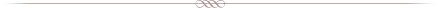 OR HAS SERVED TIME IN FEDERAL PRISON?WOULD THE JAILED WANT TO BE RELEASED?WOULD THOSE WHO HAVE BEEN JAILEDLIKE THE RECORD STRICKEN?THE BIGGEST COVER-UP IN DOJ HISTORYIS NOW BEFORE THE SUPREME COURT!!A few months ago we discovered the largest cover-up in Department of Justice (DOJ) history.  The cover-up is responsible for thousands of people being illegally imprisoned and for the illegal prosecution of thousands more.  This case is now in the Supreme Court and you have a very limited time to join the Petition.  On July 27, 2009, Harley G. Lappin issued an Internal Memorandum to staff from his email address,harley.lappin@usdoj.gov, stating that because of the large amount of requests for administrative relief related to Title 18 (Public Law 80-772), the federal Criminal Code, that he had commenced an investigation by the Office of Special Counsel (DOJ), the clerk of the House of Representatives, and the National Archives to determine if Title 18 was unconstitutional. The investigation determined that indeed, Title 18 was unconstitutional.  Title 18 includes 18 U.S.C. §3231, which is the only statute allowing prosecution of any federal crime, including Title 21 and Title 26.  Based on the investigation, Lappin went on to state that the House of Representatives had violated the Quorum Clause of the Constitution when the House voted 38 to 6 for passage when a quorum required 218 votes.  The quorum issue is governed by Article I, Section 5, Clause 1, of the Constitution and the only Supreme Court case to rule on the Quorum Issue, United States v. Balin, Joseph & Co., 144 U.S. 1, 3 (1892).  On December 8, 2010, under pressure from the DOJ, Lappin issued a Declaration under the penalty of perjury in federal court in New York claiming he never issued the Memorandum.  Lappin was then forced to resign.  Within the last few months the evidence has been uncovered that the DOJ engaged in a massive cover-up to conceal their investigation so people could not use it to have their case dismissed pretrial or to be removed from prison based on a claim of actual innocence after trial. The cover-up began in 2008 when the DOJ investigation started.  The cover-up violates numerous criminal statutes as well as Brady v. Maryland,  373 U.S. 83 (1963), and the Clean Hands Doctrine. In the last few months, we have had witnesses come forward and prepare affidavits stating they had received a copy of the Lappin Memorandum from the Warden in their prison.  We now have 2 affidavits and have identified 1,800 people in one prison that attended a town hall meeting where the warden passed out a copy of the Memorandum.  We are looking for other witnesses.   The petition has passed the lower courts and the Supreme Court accepted it as Docket No. 14-527 on November 7, 2014.  The government waived argument on November 21, 2014.  The court sent it to the judges on December 3, 2014 for review on January 9, 2014. In the petition, two questions are presented to the Supreme Court: QUESTIONS PRESENTED 1. Can a lower district or appellate court overrule Article I, Section 5, Clause 1 (the quorum clause) of the Constitution and the only Supreme Court ruling on the quorum clause, United States v. Balin, Joseph & Co., 144 U.S 1, 3 (1892) (in order for any bill to be valid the Journals of both Houses must show it was passed in the presence of a Quorum)? 2. Can a federal district or appellate court participate in and conceal a DOJ cover-up where the Director of the BOP issues a Memorandum on July 27, 2009 after review by the Office of the Special Counsel, the Clerk of the House, and the National Archives declaring that Public Law 80-772 is unconstitutional, in violation of the Quorum Clause of the Constitution? We are currently allowing people to join the petition prior to the court’s review.  The objective, whether pre-trial, during trial, or post-trial is a Ruling of Actual Innocence.  Once you receive an Actual Innocence Ruling, you would have the right to claim damages.  One person has stated, “I believe you have filed the perfect brief….I can’t see any way for them to worm out of this one!!”  Another person stated:  “No matter the cost, I would do anything to be a part of this brief!” Should you wish to be part of this landmark petition, please contact Michael Edward immediately!!! ME@YourRemedyIsInTheLaw.com800-625-4250THE COST TO JOIN THIS PETITION IS $5,000.00Weekly Calls are Presented atwww.FreedomsRadio.comeach TUESDAYat 9:00 p.m. EST / 6 p.m. Pacific_________________________________________ ~*~YRIITL has been serving the American community for over 10 years to secure the very best in Information Providers to assist you and to teach you how to deal with court related matters.
Our Students are simply the best informed, bar none.
~*~Spread  Far  And  Wide 
BE ON THE CALL TUESDAY NIGHT - 9PM EST / 6PM PACIFIC 
www.FreedomsRadio.com